Муниципальное дошкольное образовательное учреждение 
«Детский сад  № 83»Конспект занятия по познавательному развитию во второй младшей группе:«В гостях у гномов».Разработала воспитатель                          Данилова Т.Л.Ярославль 2019Цель занятия: формирование у детей представления о сказочных персонажах Гномах в рамках проекта «Праздник фонариков».

Задачи:«Познавательное развитие»• Познакомить детей с особенностями внешнего вида и рода занятий этих персонажей
• Развивать исследовательский интерес, любознательность, навыки самоконтроля, творческое воображение и логическое мышление.;• Совершенствовать умение группировать атрибуты на разные категории «человек/гном»;
• Ввести понятие «Клад с сокровищами»


«Социально – коммуникативное развитие»
• Способствовать установлению положительных контактов между детьми, оказывать взаимопомощь;
• Поощрять детей за умение активно принимать участие в беседе, отвечать на вопросы воспитателя;

«Речевое развитие».
• Активизировать словарь детей: введение понятий «Лесные гномы»  «Садовые гномы», «пещера» «сокровища»;
• Координировать речь с движениями;

«Физическое развитие».
• Сохранять и укреплять здоровье детей, применяя здоровьесберегающие технологии (физкультминутка);


«Художественно – эстетическое развитие».
• развивать зрительную память;Тип занятия: Получение новых знаний и их закрепление.Форма занятия: игроваяСтруктура занятияВводная часть (мотивация, постановка проблемы) – 1 мин.Просмотр презентации – 7 мин.Закрепление материала  презентации - 2 мин.1 Физкультминутка  - 2 мин.Дидактическая игра «Чье это?» - 2 мин.Заключительная часть (подведение итогов) - 1 мин.Организация детей на занятии: дети сидят полукругом, передвигаются по групповой комнате.Участники: воспитатель, дети 3-4 летМатериалы и оборудование:Компьютер,  мультимедийное устройство для демонстрации презентации, аудиозапись звуков, магнитная доска, карточки для дидактического задания.Ход занятия:Воспитатель: Добрый день! Я очень рада видеть вас, ребята! А начну я наш разговор с загадкиОн носит вместо шапки
Весёлый колпачок.
И ростом он всего лишь
С ребячий бошмачок.
С фонариком и с песней
Идёт в лесу ночном.
Не ошибёшься, если
Ты скажешь:
— Это … .
(Гном)А кто же такие гномы мы сейчас узнаем более подробно…» Показ презентации «Знакомство с гномами»Воспитатель.Ну вот вы и узнали, кто такие гномы.Что вы мне можете про них рассказать?Как они выглядят?Ответы детейМаленькие, с бородой…ВоспитательКакие бывают гномы?Ответы детейЛесные, садовые, пещерные….ВоспитательГде они живут?Ответы детей В пещерах, в лесу…ВоспитательКакие известные герои мультиков  были гномами?Ответы детейВоспитательЧем занимаются гномы в пещерах?Ответы детейДобывают драгоценные камни…ВоспитательМолодцы ребята, внимательно смотрели рассказ про гномов.А давайте мы представим себя на минутку гномами. Вставайте в кружок и повторяйте за мной  движения.Физминутка «Гномик вышел погулять»Раз, два, три, четыре, пять,Гномик вышел погулять.Натянул свой колпачок,Закрыл дверцу на крючок.По лесу весело шагал,Громко песню напевал.В берлоге от шума проснулся медведь,Начал он очень грозно реветь.Гномик от страха весь задрожалИ быстро домой к себе побежал.
А сей час я проверю, как хорошо вы запомнили, кто такой гном и чем он отличается от человека.У меня есть две картинки. На одной вы видите гнома, а на другой человека. А вот карточки с их вещами все перепутались. Давайте  разложим карточки по принципу Где-чье?
Итоги НОД.ВоспитательВот вы и справились с последним заданием, а значит наше знакомство с гномами прошло успешно!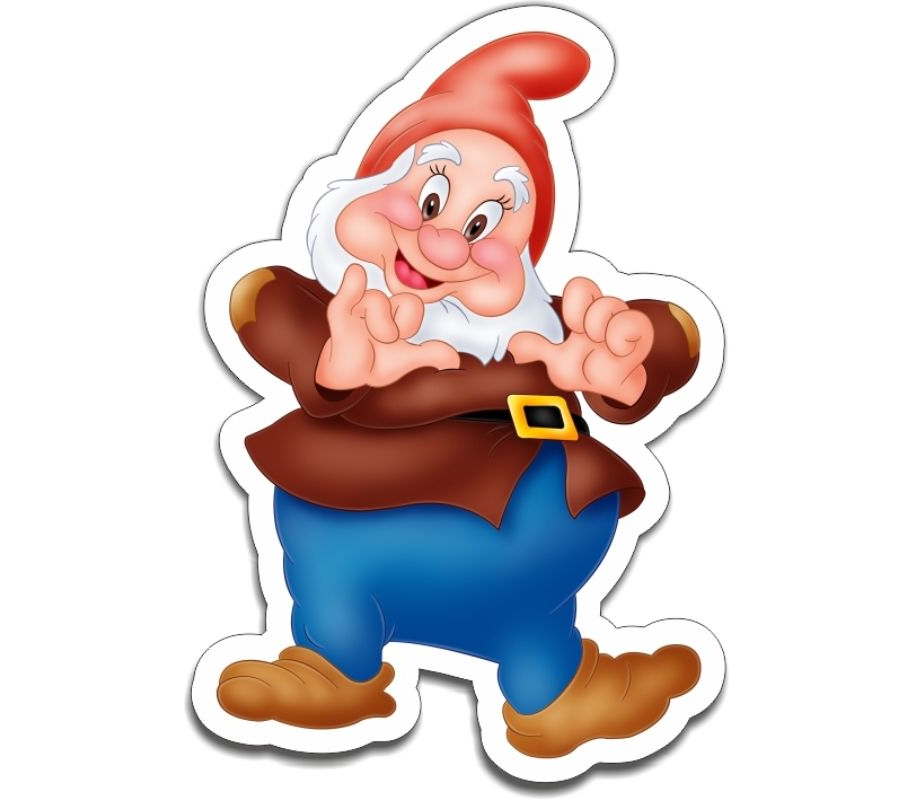 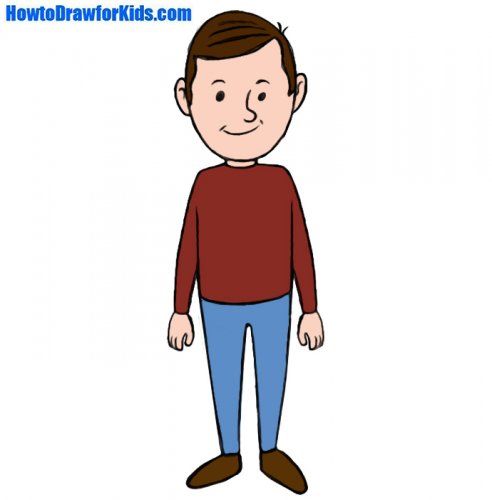 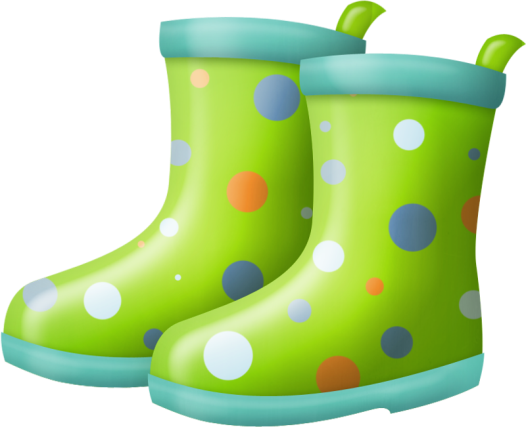 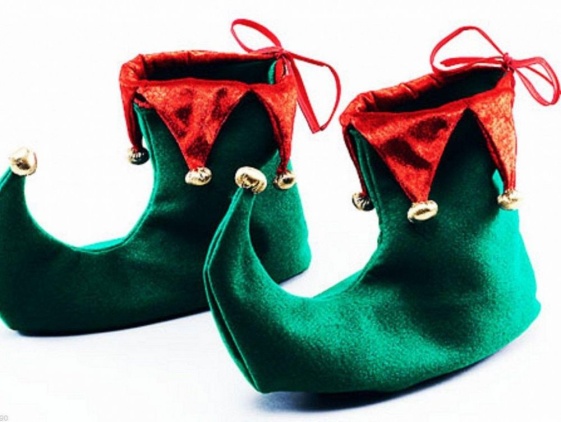 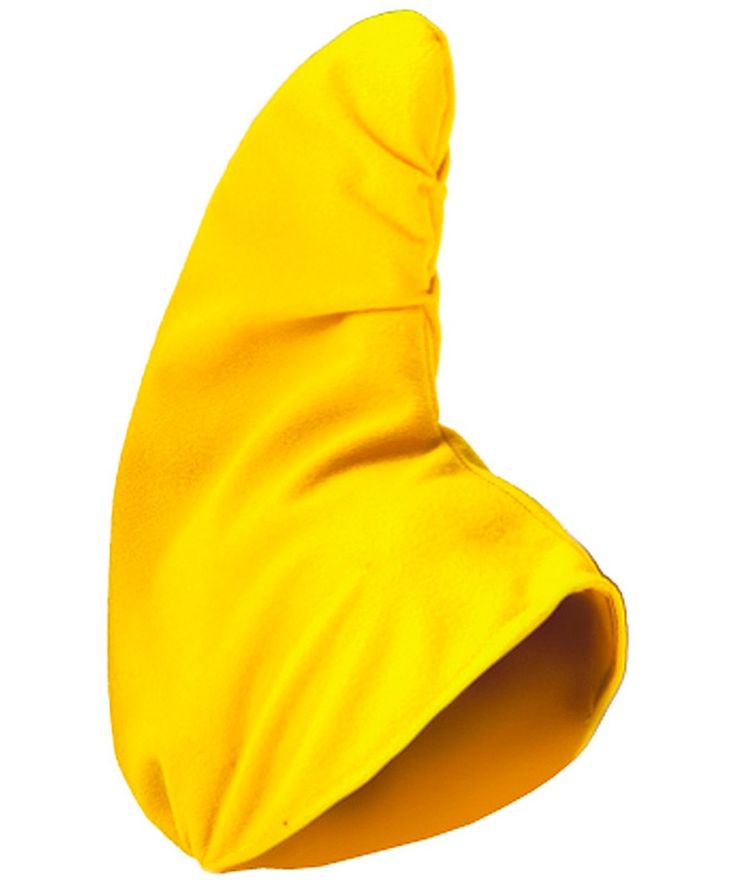 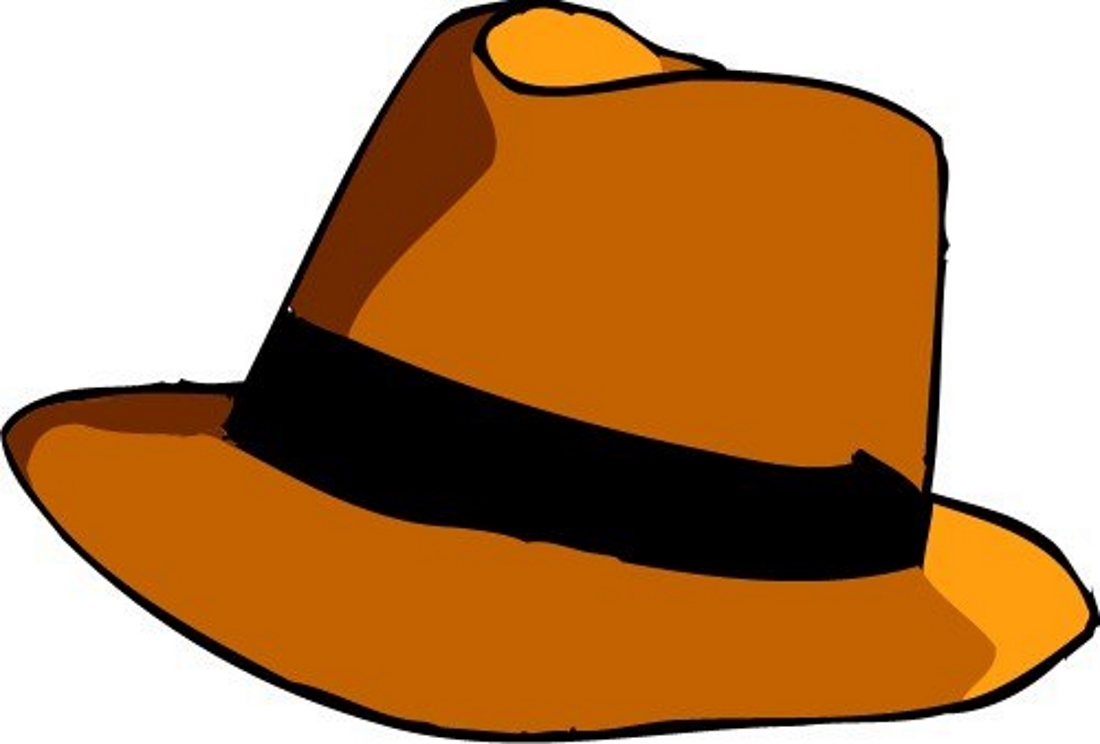 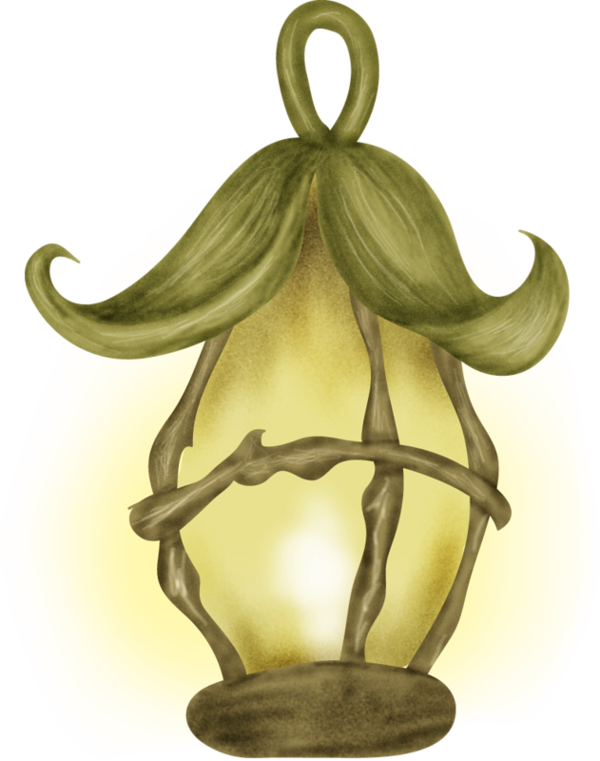 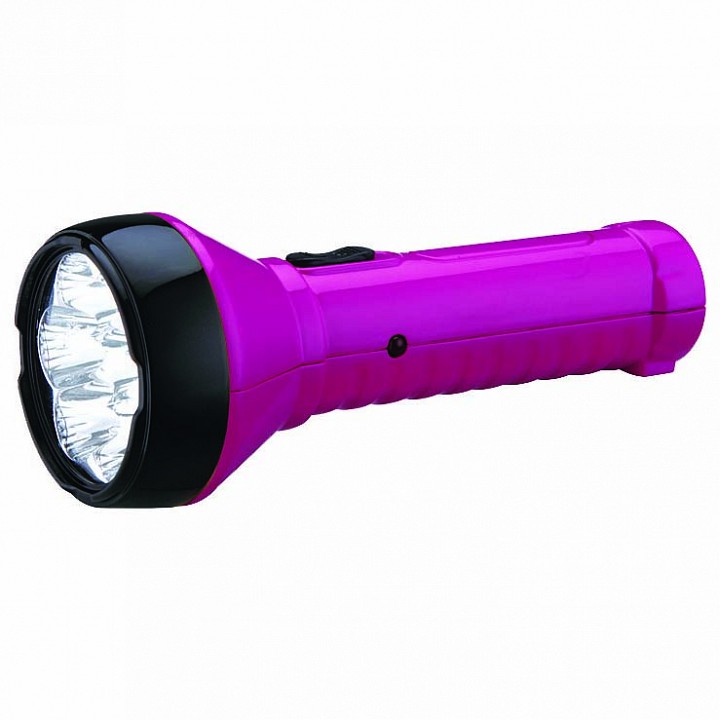 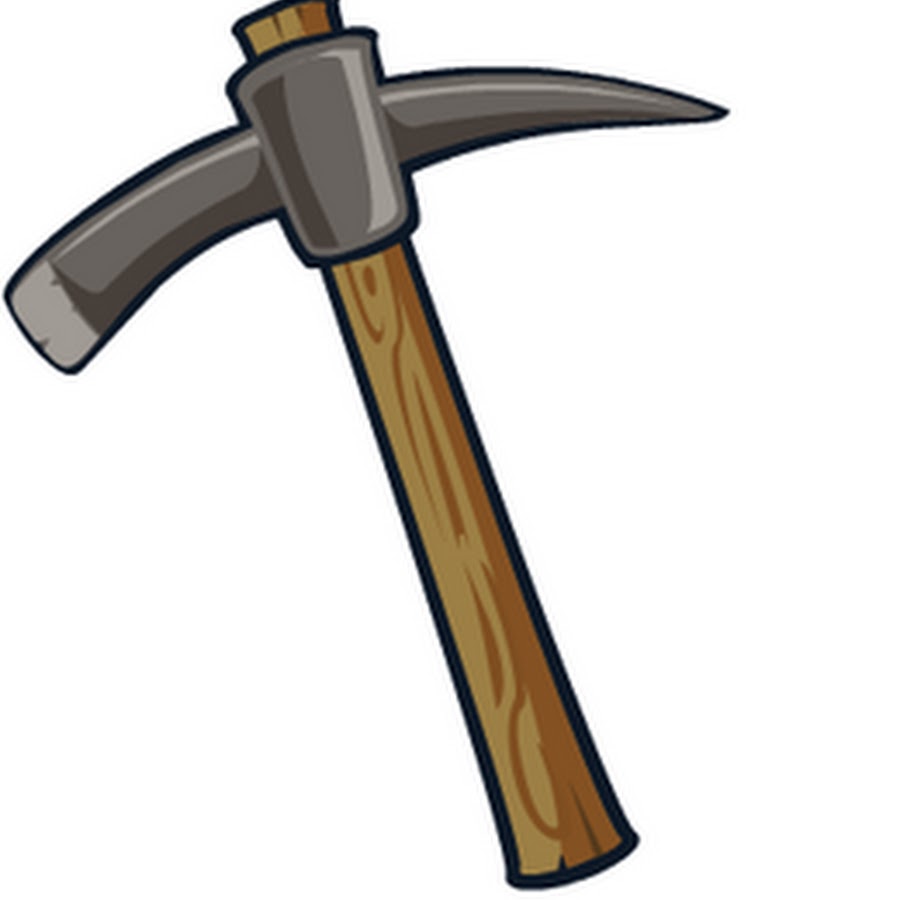 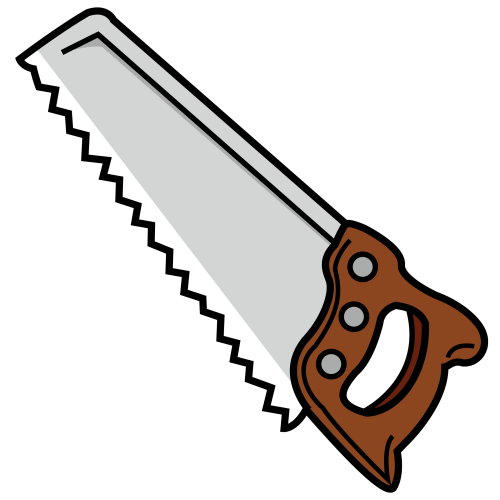 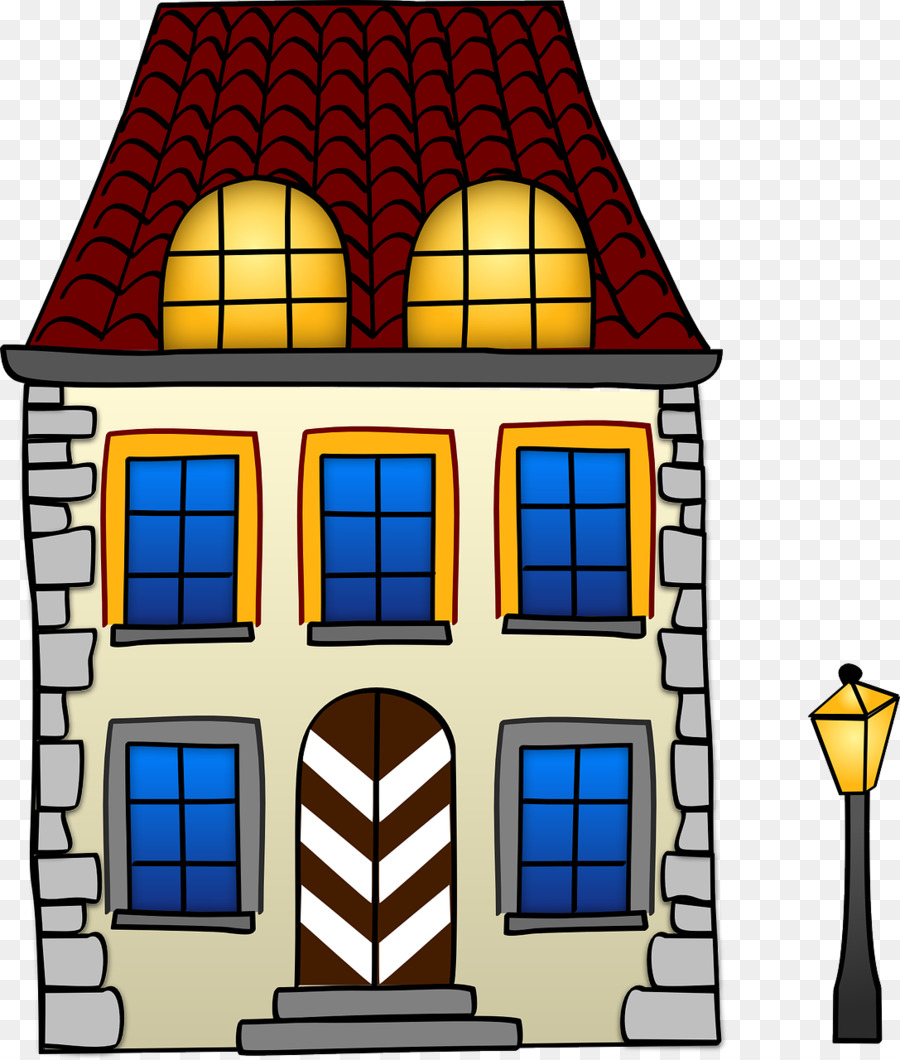 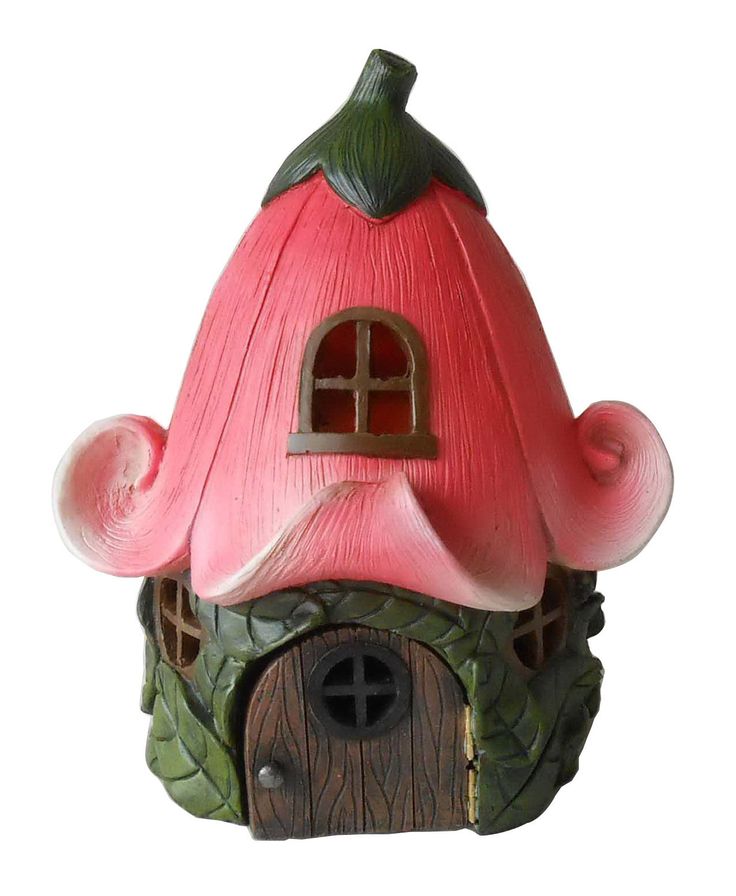 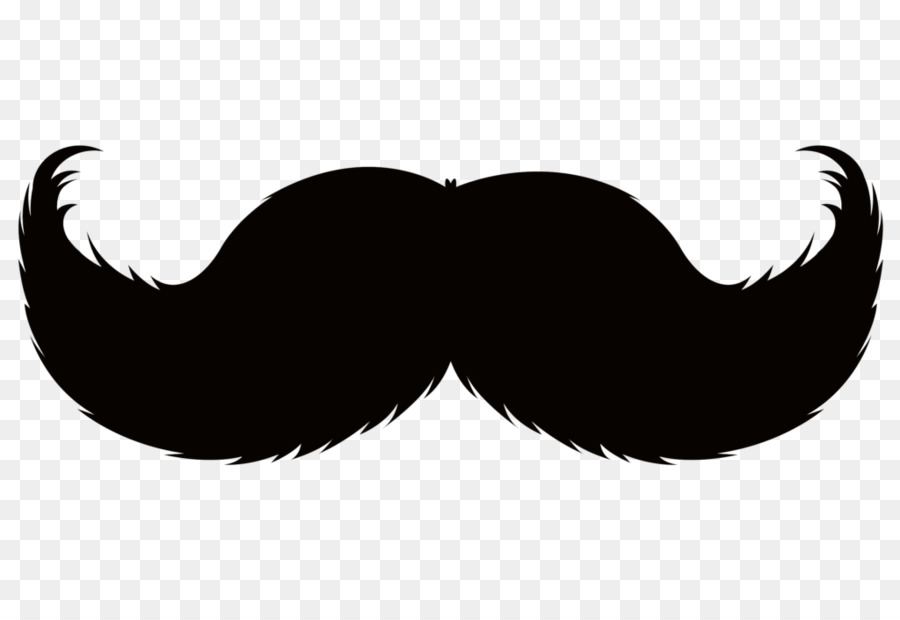 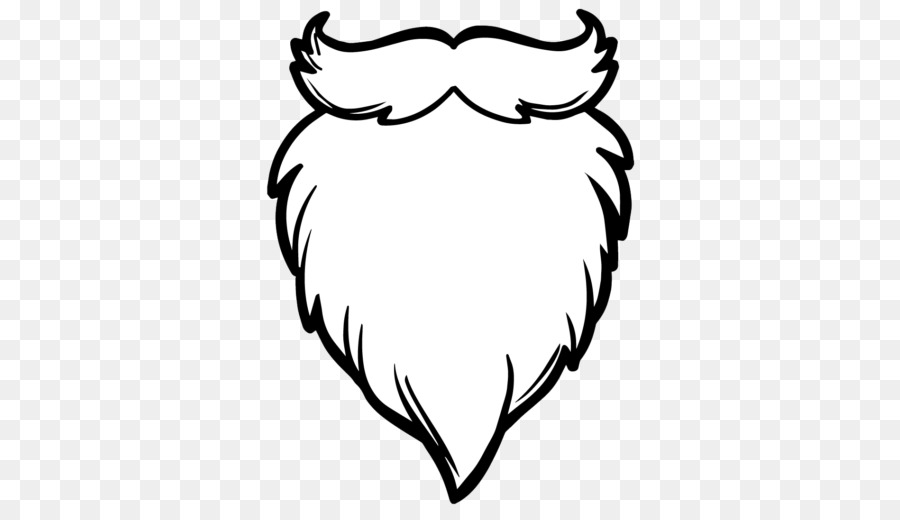 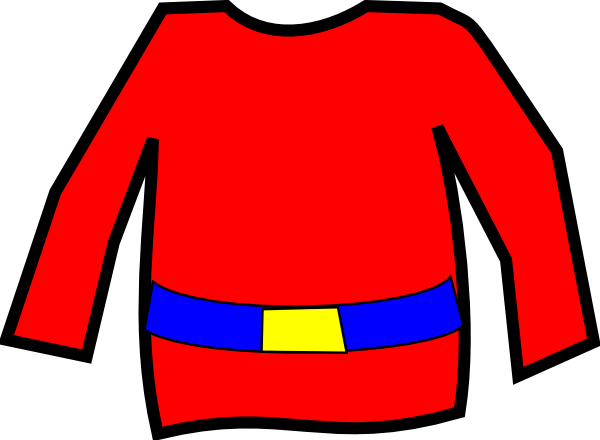 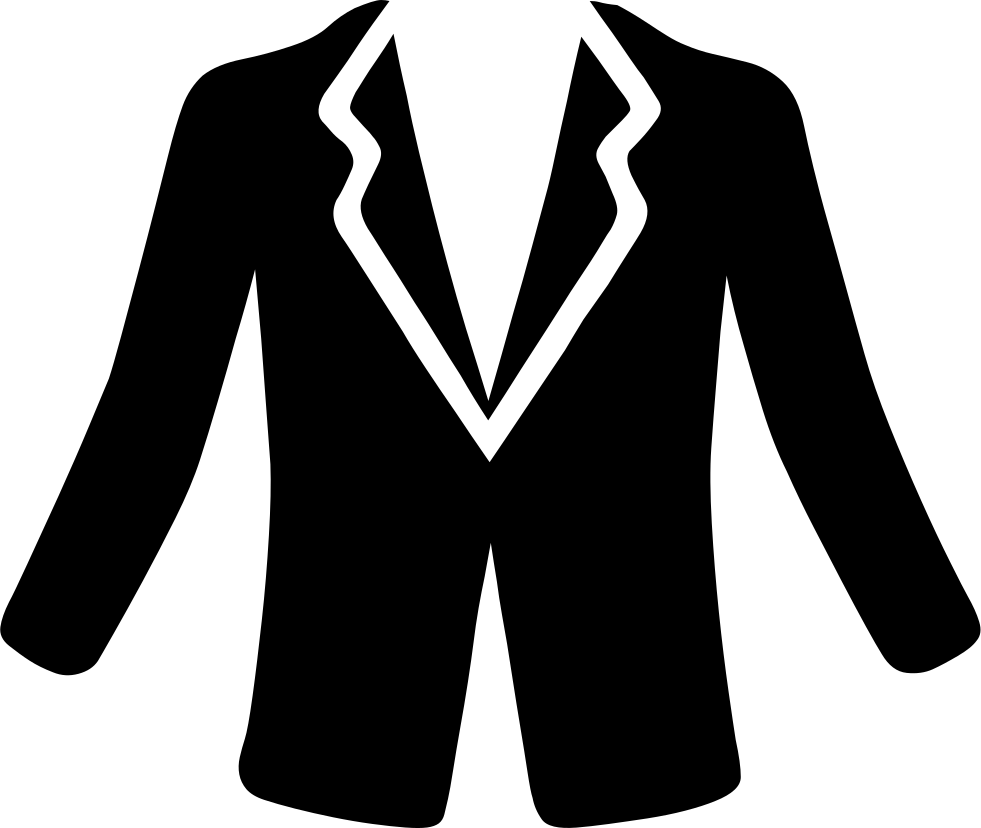 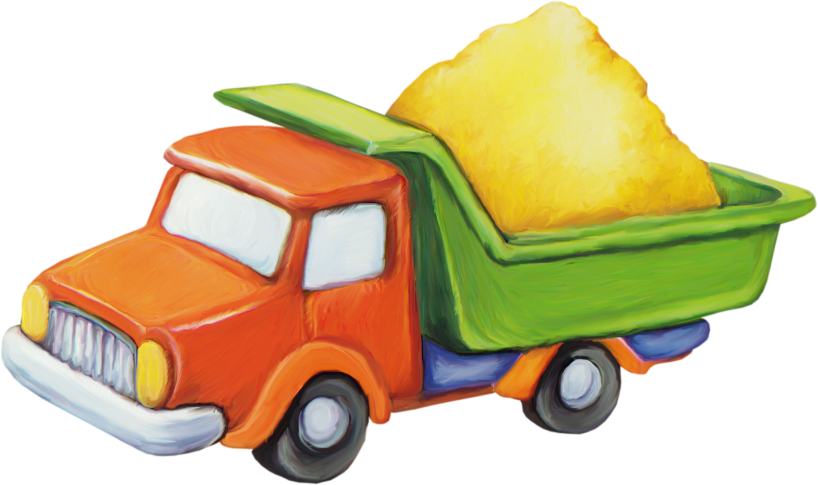 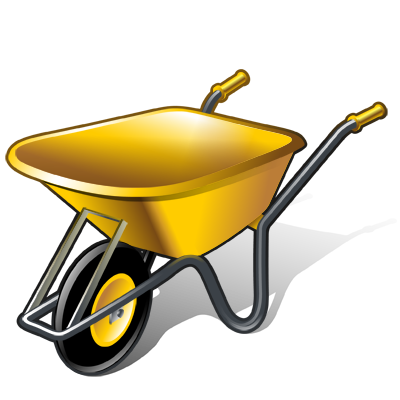 